SEMAINE DU 30 MARS 2020 AU 3 AVRIL 2020Bonjour, j’espère que vous allez bien. Moi je vais bien. Continuons à adopter les gestes barrières. Cette semaine c’est toujours l’école à la maison. Il est important que vous trouviez un temps tous les jours pour accompagner au mieux votre enfant dans ses activités scolaires. L’essentiel est que votre enfant garde un rythme de travail et qu’il le fasse avec plaisir et concentration. MOBILISER LE LANGAGE DANS TOUTES SES DIMENSIONS : L’ORAL1) LE VÉCUEn langage oral, dans toutes les situations de la vie quotidienne (lors d’un jeu, après un repas, après un dessin animé…)  Faites parler votre enfant pour enrichir son vocabulaire, pour lui apprendre à mieux parler, à faire des phrases de plus en plus complexes.Vous pouvez prendre la fiche de groupes pour faire l’appel : vous aidez votre enfant à lire les prénoms de ses copains. Il arrive à lire certains prénoms. Vous avez également la photo de classe que vous pouvez prendre, et votre enfant nomme un à un le prénom de ses camarades de classe. C’est un lien important avec l’école la photo de classe. Ce sera un grand plaisir pour lui de se remémorer ses copains, il pourra évoquer avec vous des souvenirs d’école.Ensuite tous les jours lire les jours de la semaine et chercher quel jour on est aujourd’hui avec votre enfant. Imprimez ou recopiez ce modèle et collez sur le frigo ou dans sa chambre.2) LECTURE LANGAGE : l’imaginaireVotre enfant va choisir un livre qu’il va d’abord feuilleter librement puis il va vous décrire les images, les actions, les personnages. Bref il va vous raconter l’histoire en fonction des images. 
Le 2ème jour vous allez lui lire l’histoireLe 3ème jour c’est à lui de raconter l’histoireVoici un lien vers un livre que vos enfants ont étudié en PS « Toujours rien » Véronique Favrehttps://read.bookcreator.com/pBsqxYSMMwYOfjsn57ra2uQQxfq2/Zwr8s5MGStaix4-v0MPDUA Voici un lien pour écouter une nouvelle histoire « une si petite graine » de Eric Carlehttps://drive.google.com/file/d/1jwB3au-GRx1bETPabkYbp6DhCDYdHCt6/view?usp=sharingJ’écris sur une feuille le titre de l’album raconté___________________________________Votre enfant fait un beau dessin sur cette feuille. Il écrit son prénom. (Avec modèle pour certains). Demandez-lui de vous dire ce qu’il a dessiné. Gardez ce dessin pour la rentrée.JOUR 13) JOUER AVEC LES SONSDemandez à votre enfant de chanter la chanson « Petite souris » qu’ils aiment bien écouter en classe :« Petite sourisT’es pas gentilleNon t’es pas sageDans le fromageIl y a des tracesPoil de moustacheIl est tout grisPoil de souris »Cliquez sur le lien ci-dessoushttps://www.youtube.com/watch?v=GcUeo5Cbc8kVoici un autre lien où vous pourrez écouter d’autres chansons et comptineshttp://chansonsetcomptines.free.fr/JOUR 24° PHONOLOGIE : Je joue avec les syllabesEn classe nous avons commencé à apprendre à compter les syllabes. Prendre le prénom de votre enfant, il frappe des mains pour connaitre le nombre de syllabes de chaque prénom des enfants de la classe, des personnes de sa famille :Jor/dan  (2 syllabes)Je/ny/fer (3 syllabes)Yann (1 syllabe)LES ACTIVITÉS MATHÉMATIQUESChaque jour demandez à votre enfant de compter le plus loin possible Je sais compter jusqu’à______________Les maths à la maison c’est jouer aux jeux de société (domino, jeu de l’oie, petits chevaux…), jeu de dés (lancer le dé et prendre le nombre d’objets indiqués…), montrer avec les doigts une quantité de 1 à 4 pour certains élèves, 1 à 6 pour d’autres. Demander à votre enfant de compter le nombre d’assiettes sur la table, de prendre un certain nombre de pinces à linge, de compter ses poupées, ses petites voitures….Activité 1MOBILISER LE LANGAGE DANS TOUTES SES DIMENSIONS : l’écritCONSTRUIRE LES PREMIERS OUTILS POUR STRUCTURER SA PENSÉEMATÉRIEL : papier et crayon ou feutreEn classe nous avons appris à écrire les chiffres de 1 à 6 sur fiches effaçables. Ce n’est pas facile. Chaque enfant a fait un livre à compter qu’il a emmené à la maison. Feuilletez le livre à compter avec votre enfant. Il retrace avec son doigt sur chaque chiffre. Aidez le pour le sens du tracé sur la fiche ci-dessous que vous pouvez recopier en grand ou imprimer, il doit démarrer au point et suivre les flèches. 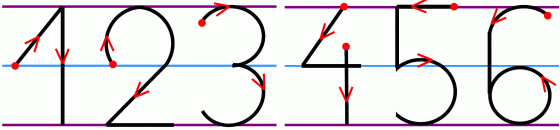 Activité 2CONSTRUIRE LES PREMIERS OUTILS POUR STRUCTURER SA PENSÉEVotre enfant va utiliser le dénombrement pour constituer une collection de taille donnée.Matériel : des petits objets (haricots, ou pois ou petites feuilles, ou perles ou pâtes ou autres objets + du papier pour écrire les chiffres et les constellations de 1 à 6.Vous écrivez un chiffre sur une feuille votre enfant doit placer le bon nombre d’objets à côté de ce chiffre ou des constellations du dé (à dessiner)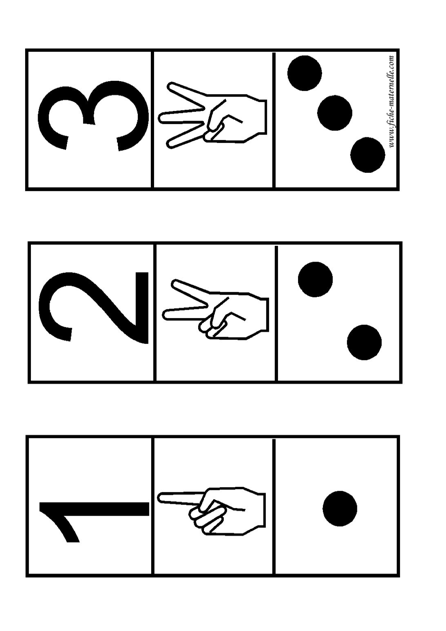 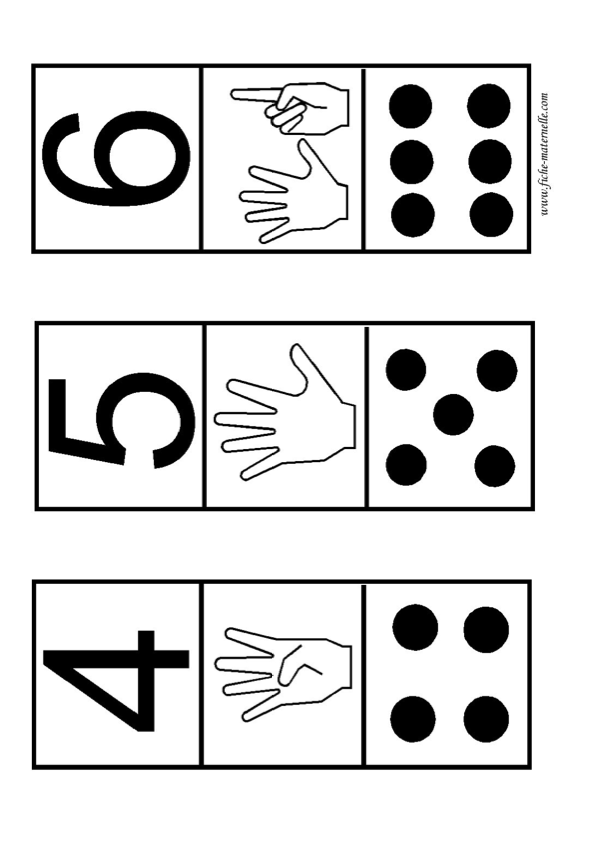 Voici un exemple :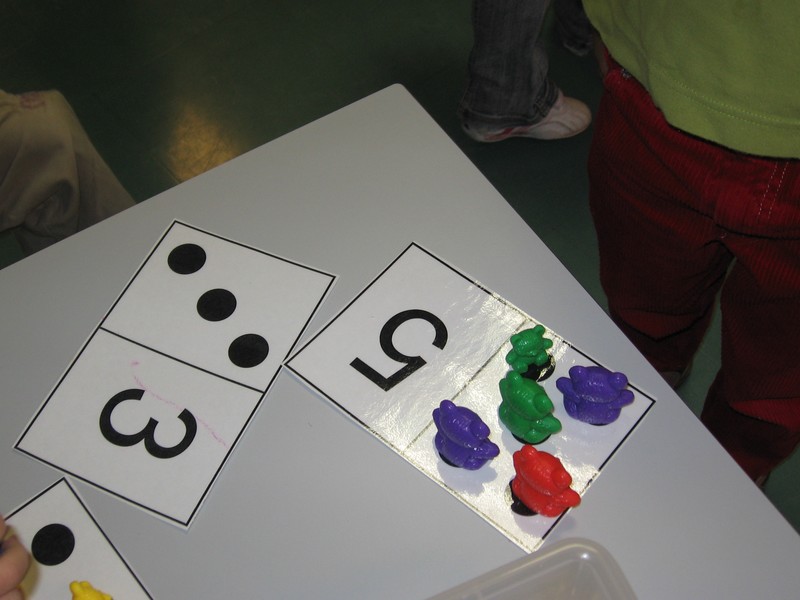 Certains enfants reconnaissent les chiffres jusqu’à 6 sans les constellations et doigts. N’hésitez pas à mettre les chiffres dans le désordre.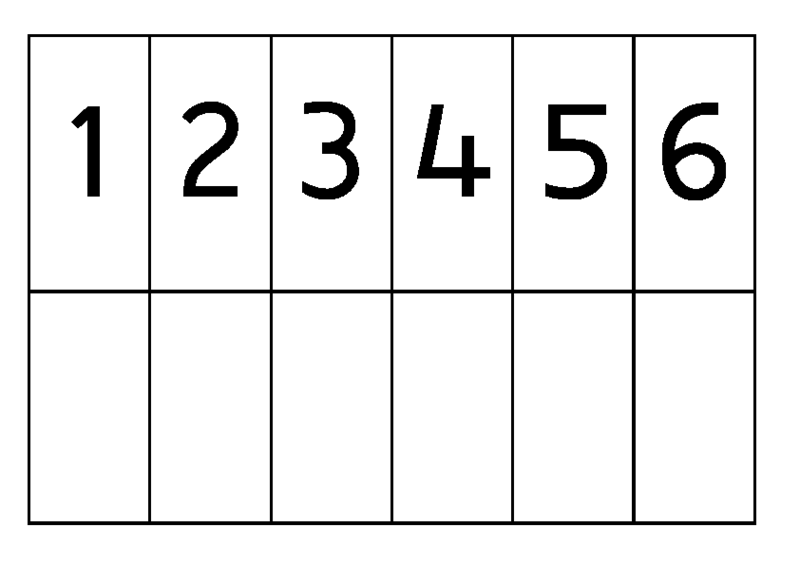  Activité 3AGIR, S’EXPRIMER ET COMPRENDRE À TRAVERS LES ACTIVITÉS ARTISTIQUESRéaliser un bonhomme avec les petits objets de la maison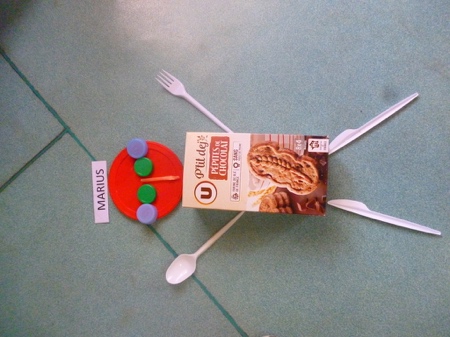 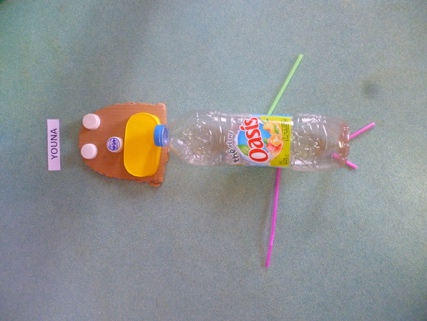 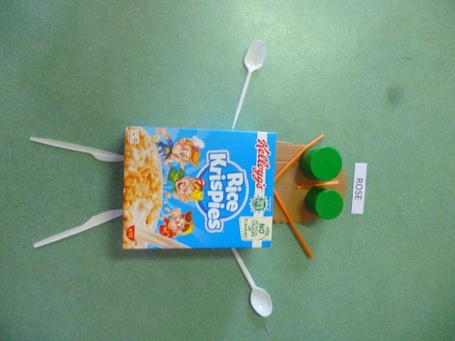 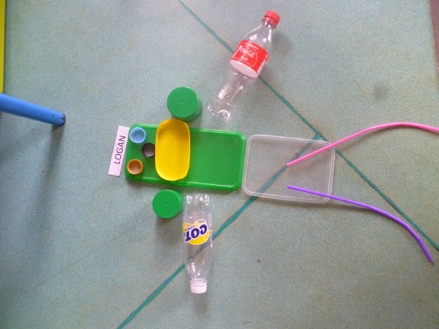 Activité 4MOBILISER LE LANGAGE : L’ÉCRIT (GRAPHISME)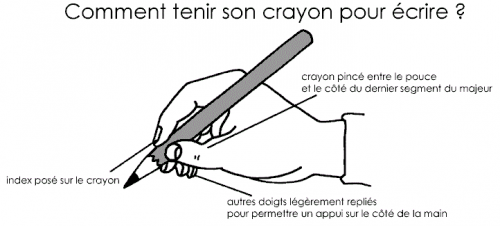 Nous avons appris à faire des ponts en classe « je monte, je tourne et je redescends, je remonte sur le même trait, je tourne et je redescends…)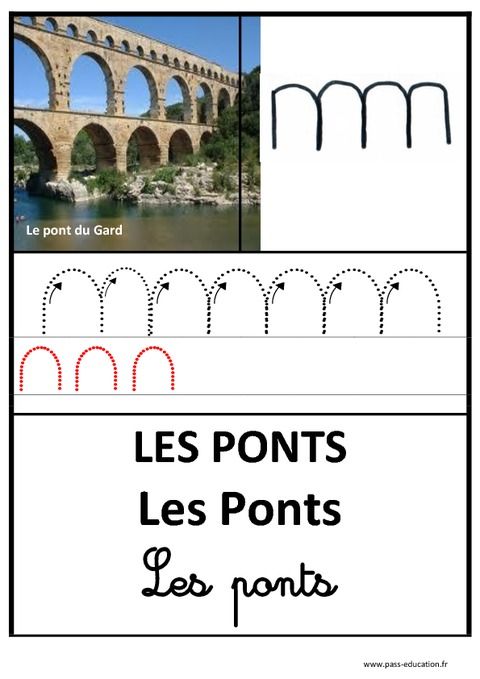 Ci-dessous vous trouverez un exemple. Vous mettez un point à gauche sur une feuille, votre enfant démarre à partir du point.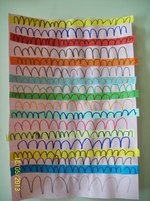 Activité 5MOBILISER LE LANGAGE DANS TOUTES SES DIMENSIONS : L’ÉCRIT (L’ÉCRITURE)Ce document est à conserver. Il aidera votre enfant à écrire les lettres en capitales en respectant un sens de tracé.Sur une feuille nous allons écrire les lettres qui ont un trait couché et/ou un trait debout. Faites un modèle à gauche de la feuille, votre enfant recopie la lettre en plusieurs fois.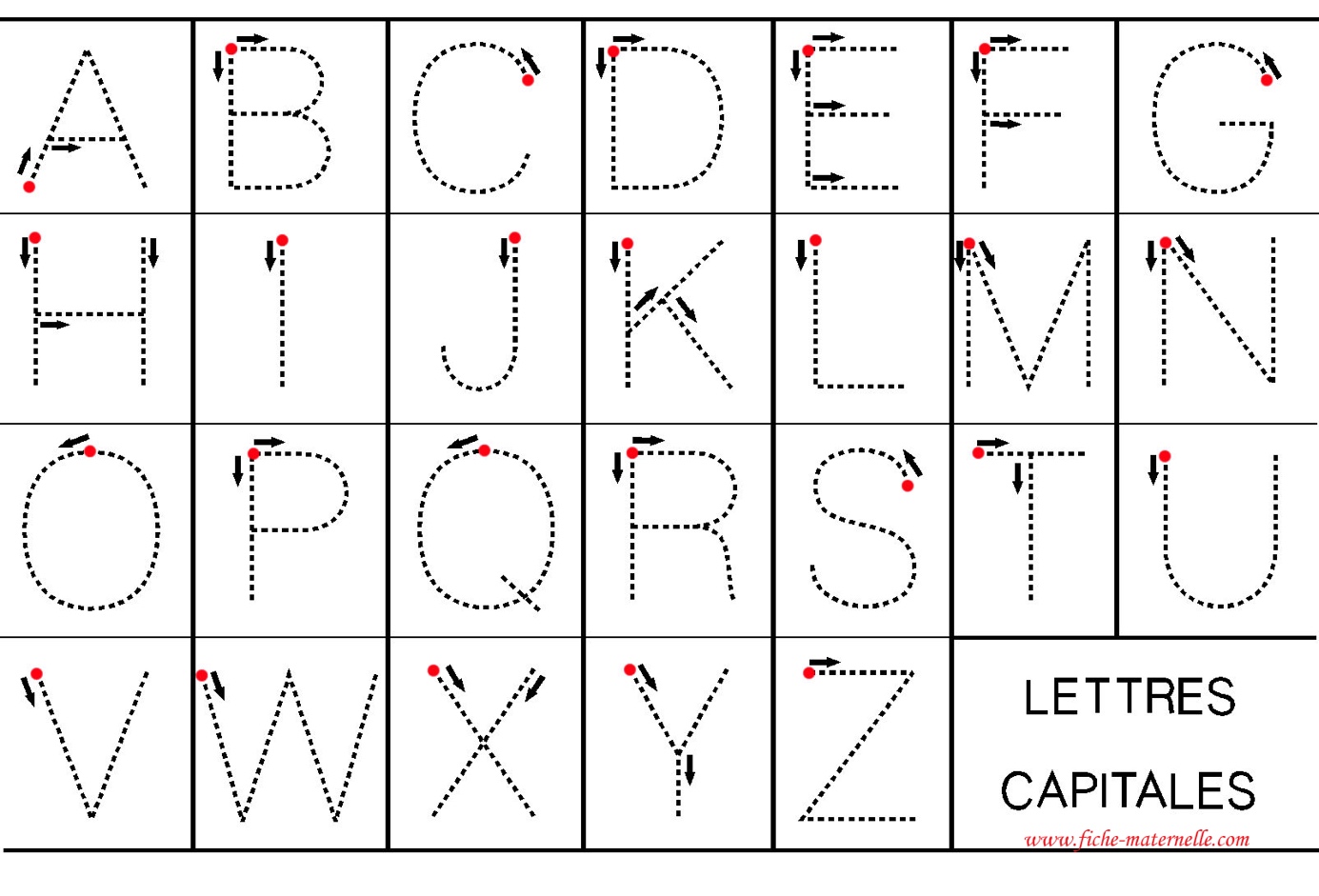 EFHILT-----------------------------------------------------------------------------------------------------------------------ACTIVITÉ 6DES ACTIVITÉS POUR SE DÉTENDRE : LE YOGALe yoga est une pratique idéale pour aider votre enfant à se détendre en votre compagnie.Cliquez sur le lien ci-dessous :https://youtu.be/cM6opeQN9H0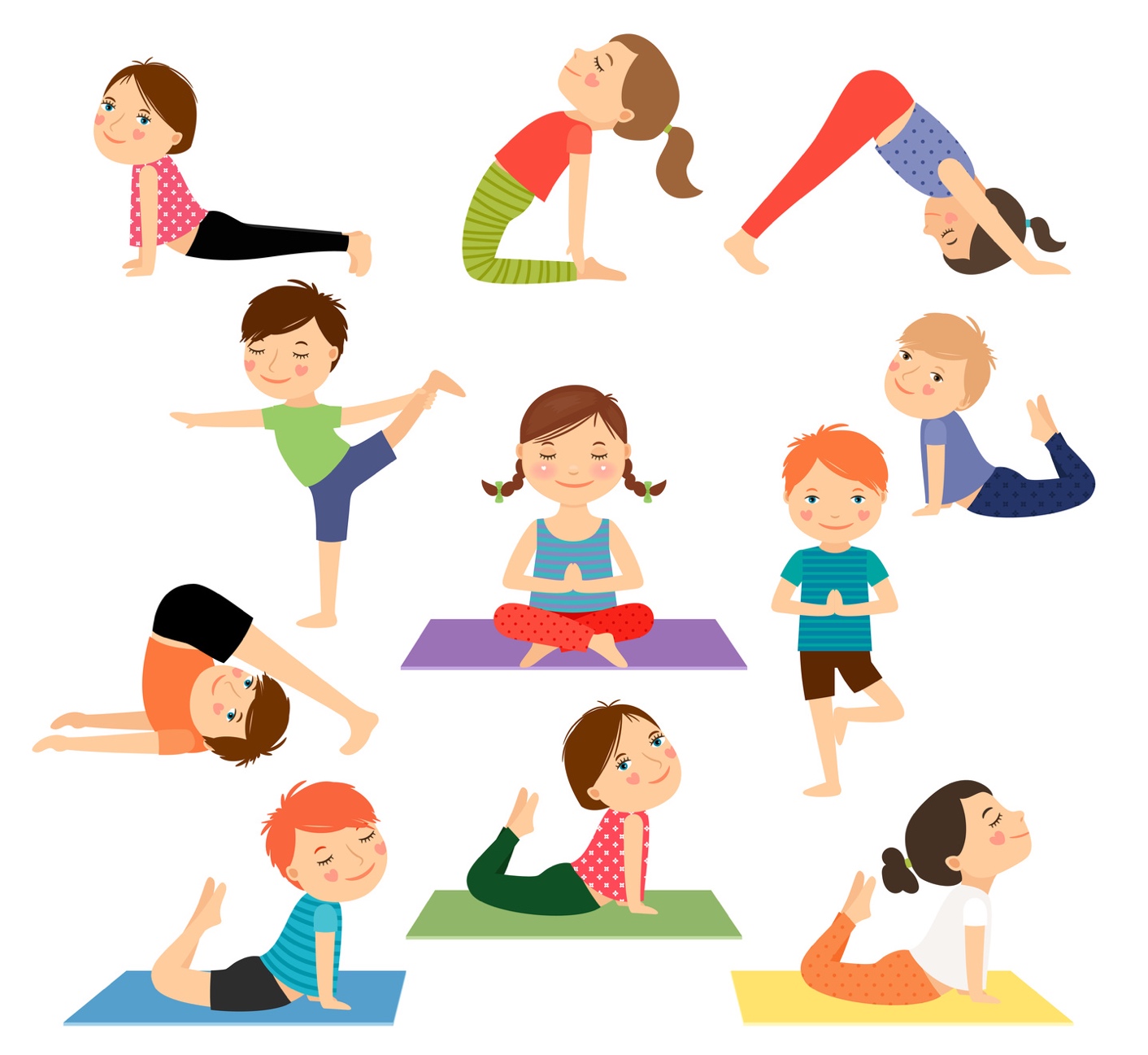 LUNDIMARDIMERCREDIJEUDIVENDREDISAMEDIDIMANCHE1234567891011121314151617181920